           CURRICULUM VITAE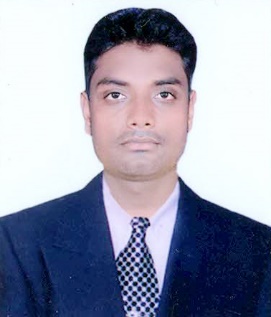 MOHAN   mohan.375607@2freemail.com 
  c/o Ms. Rowena 971501685421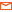 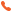 Visa Status: ResidentPost Applied For:               Document Controller/Site Admin AssistantCAREER OBJECTIVESTo seek a professional job opportunity with a reputed organization where in my ability and education will be utilized to the maximum level contributing to the success of the organization and 
self-growth in the company hierarch.WORK EXPERIENCE (5.9 Years UAE)         Worked with M/s General Construction Company LLC. As Document Controller (Dubai UAE.)  From 24 March 2012 to till date.Project:5   3B+G+M+7 Floor+ HC Comm/Resl Building on Plot No.123-547@ Al-Muteena , Dubai, UAE.Project:4   2B+G+14 Floor+ Gym Residential Building @ Al-Jaddaf Dubai UAEProject:3   B+G+4 Floor Commercial Building @Ras Al-Khor Inds-3 Dubai UAE.Project:2 B+G+3P+31 Floor office & Commercial Building on plot No F1 at Al-Hilal City, Fujairah UAE.Project:1  G+2P+HC+20 Floor Residential Tower on plot No D6 at Al-Hilal City Al-Sheriya,Fujairah UAEDUTIES:         Assistant Document Controlling.Assist anting HR officer.Preparing all types letters.Preparing Minutes of Meetings.Maintaining a tracking facility to enable documents to be updated easily. Entering all the data in system.Preparing all office related record as per ISO & Municipality Documentation.Arranging meeting, inbound and outbound.Perform filing, data management, drafting and editing offices memos.Administered and ensured filing of all documents as per organization policies Maintained records of all reports such as audit reports, financial statements, revenue and sales statements, licenses and agreements, etc.  ROLE & RESPONSBILITY To provide efficient administrative support to the Project including typing, telephone and reception duties to facilitate effective communication and the efficient running of the Project.Liaise effectively with the Project Manager, Engineers, Site Staffs, and external contacts on behalf of the project office.Coordinate and organize meetings/seminars within the project office, and with external clients, and assist with the preparation of presentations, agendas and minutes.Provide efficient word processing, clerical, photocopying, filing and minute taking duties in respect of the Project.Screen incoming mails and telephone calls, action responses & redirect correspondence where necessary.Performing secretarial, administrative, organizing and research tasks requiring a sound understanding of organization policy and structure.Coordinating and ordering of stationary and office supplies.Propose improvements to internal processes and procedures for the efficient and effective administration of all office procedures within the project office.Keep computerized records of all Service Users who are referred to the project.Other duties as assigned by the Project Manager.PROFESSIONAL QUALIFICATIONS    Certificate of “Fire Safety Fundamentals and Proper Use of Fire Extinguishers” From Emirates Civil Defense Academy Dubai UAE.Certified “First Aider” from Highfield UK Dubai UAE.‘Diploma in Computer Application(DCA) from Institute of Computer Technology Gorakhpur U.P (India) “Typist” from Lord Buddha Typist Institution Gauri Bazar Deoria, UP. India.EDUCATIONAL QUALIFICATIONS        COMPUTER SKILLS          SOFTWAREOperating System		Able to Handle Latest Software ECONEX, DOS,                                                Widows-95, 97,98,2000, with all standard Microsoft word                                                Programs.                                                                                                          Packages			MS- Office, Visual FoxPro(.RDBMS),Backup Software,                                                             File Achievers, outlook-mail, file transfer etc.Internet Tools			HTML & DHTMLDatabase			Brief Knowledge of SQL (Structural Quarry Language)Language			C & C++ (UNIX Environment).WARDWAREInstalling the latest Antivirus Software and Troubleshooting.Maintenance of System keyboard, Mouse, CD-ROM, FDD etc.Familiarization with DOS Solving all input and output peripherals into the system, or control its operation.KEY SKILL AND COMETENCIES Strong Numerical and Interpretive skill.Strong IT, database and communication skill.Excellent interpersonal skill and professional manner. A comprehensive understanding of health and safety regulations.PASSPORT DETAILS		Place of Issue		: - LucknowDate of Issue		: - 04/12/2009Date of Expiry		: - 03/12/2019   PERSONAL PROFILEDate of Birth		:- 05, June 1988Language Known	:- English, Hindi, ArabicReligion		:- Hindu		 Marital Status		:- MarriedNationality                  :- IndianI hereby solemnly declare that all above details are true to the best of my Knowledge and Belief.                       Date:                                                                                            Place: Dubai 				                        	MOHAN DegreeCollege/InstitutionBoard / UniversityYearMCA Global Institute of Information TechnologyUttar Pradesh Technical University Noida U.P India 2011Graduation B.A(English)D.D.U. Gorakhpur University GorakhpurD.D.U. Gorakhpur University, Gorakhpur2008Intermediate S.D. Intermediate College, DeoriaU.P. Board Allahabad2005High schoolS.D. Intermediate college  DeoriaU.P. Board Allahabad2002